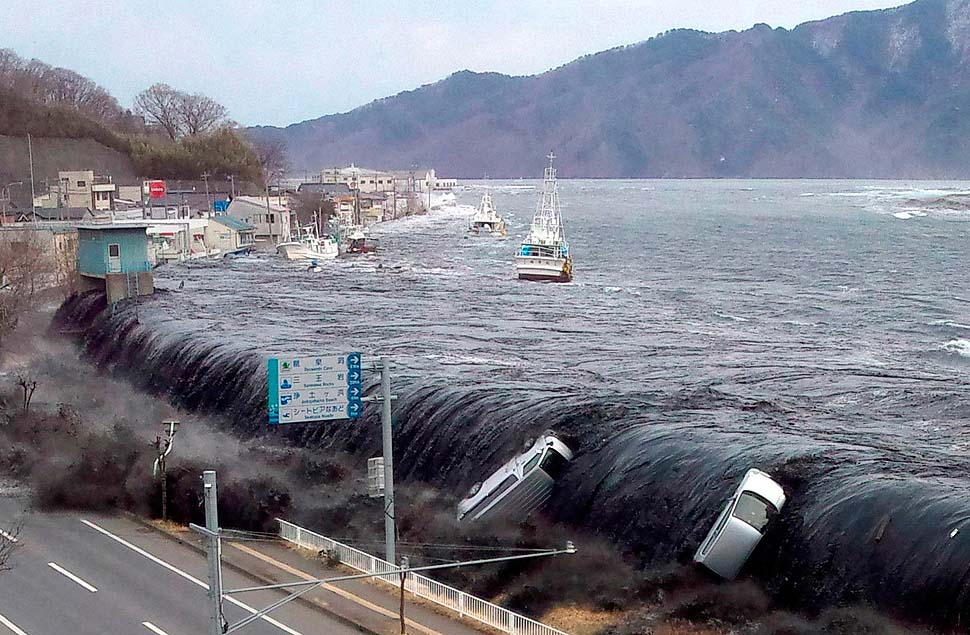 IGCSE Geography – Earthquake Case Study – Japan 2011Step 1 - In the space below, sketch the plate boundary locations around Japan. 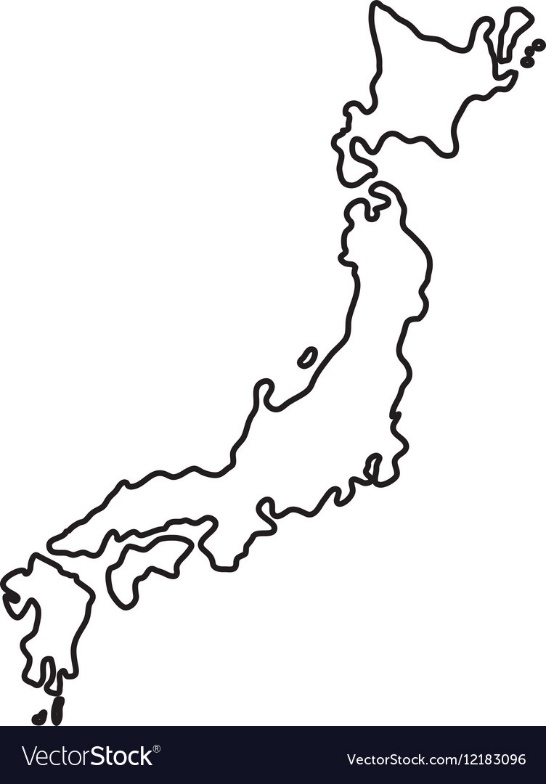 In the space below and using the link on geographypods, complete steps 2 – 3. The map is part complete; you need to draw the rest. Step 4 – Complete the fact box in the space below. Name of quake:Date of quake:Ranking in terms of strongest earthquakes ever (Wikipedia):Amazing Facts: The earthquake shifted Earth on its axis of rotation by redistributing mass, like putting a dent in a spinning top. The temblor also shortened the length of a day by about a microsecond.The jolt moved Japan's main island of Honshu eastward by 2.4 meters.The tsunami broke icebergs off the Sulzberger Ice Shelf in Antarctica.